Actividades SugeridasOBJETIVO DE APRENDIZAJE OA_11DESCRIPCIÓN DE LA ACTIVIDADReconocer, describir, crear y continuar patrones repetitivos (sonidos, figuras y ritmos) y patrones numéricos hasta 20 crecientes y decrecientes, usando material concreto, pictórico y simbólico de manera manual y/o de software educativoREPRESENTAR Elegir y utilizar representaciones concretas para representar patrones. (OA i)7.Representan los elementos de un patrón repetitivo rítmico dado con material concreto. Por ejemplo: representan el patrón 1 aplauso, 2 pisadas como marcha, 2 aplausos, 3 pisadas como marcha,… con cubos, usando: aplauso = cubo gris, pisada como marcha = cubo rojo.! Observaciones al docente:  La representación queda: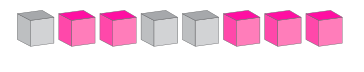 